РОССИЙСКАЯ  ФЕДЕРАЦИЯ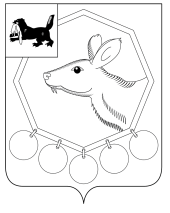 ИРКУТСКАЯ ОБЛАСТЬМУНИЦИПАЛЬНОЕ ОБРАЗОВАНИЕ «БАЯНДАЕВСКИЙ РАЙОН»АДМИНИСТРАЦИЯАНТИНАРКОТИЧЕСКАЯ КОМИССИЯПРОТОКОЛ №2заседания антинаркотической комиссии муниципального образования «Баяндаевский район»Здание АдминистрацииМО «Баяндаевский район»,конференц-зал, 3 этаж                                                                               «18» мая 2015 г.Председательствовал:          Заместитель председателя  антинаркотической комиссии      МО «Баяндаевский район»:                                       И.Г. Педранов Секретарь  антинаркотической   комиссии                                                                      Т. К. БардахановаПрисутствовали:      Члены комиссии:                                                               Борхонов Андрей Анатольевич, глава МО «Баяндай»Мешков Трофим Викторович, глава МО «Покровка» Хушеев Василий Батюрович, глава МО «Кырма» Копылов Николай Гаврилович, глава МО «Половинка» Буентаева Альбина Вячеславовна, глава МО « Люры» Ханаров Владимир Павлович, глава МО «Хогот» Михайлов Юрий Георгиевич, глава МО «Гаханы» Емнуев Герман Гаврилович, глава МО «Нагалык»Балдынова Людмила Андреевна,  заместитель главы  МО «Ользоны» Мантатова  Эльвира Алексеевна,   главный врач  ОГБУЗ «Баяндаевская ЦРБ» БуиновАрсланЛогинович, начальник отдела  ОП (дислокации п. Баяндай) МО МВД России «Эхирит-Булагатский» Здышов Виктор Ильич, председатель думы  МО «Баяндаевский район»  Ихинова Галина Геннадьевна- начальник Филиала по Баяндаевскому району ФКУ УИИ ГУФСИН России по Иркутской областиБунеева Вера Макаровна–главный специалист по обеспечению деятельности КДН и ЗП администрации МО «Баяндаевский район»Вахрамеев Борис Владимирович-главный редактор газеты «Заря»  ( по согласованию)Сахаев Вячеслав Гаврилович, глав МО «Курумчинский» ( по согласованию)Таршинаева Лидия Яковлевна- начальник Отдела культуры администрации муниципального образования «Баяндаевский район»Всего: 20 человек.Приглашенные:  Мухидаев  Михаил Юрьевич, методист управления образования МО «Баяндаевский район»Повестказаседания антинаркотической  комиссии при администрации  муниципального образования «Баяндаевский район»18  мая 2015 года                                 10.00 ч.                                                         3 этаж,конферец-зал,администрации МО «Баяндаевский район»О  исполнении решений АНК. Докладчик: Бардаханова Таисия КонстантиновнаО результатах   мониторинга наркоситуации  в Баяндаевском районе по итогам 2014 года. ( Рекомендация антинаркотической комиссии Иркутской области от 20 марта 2015 года.) Докладчик: Педранов Игорь Геннадьевич Об организации работы по выявлению и уничтожению очагов произрастания наркосодержащих растений на территории муниципального образования «Баяндаевский район», в том числе на землях сельскохозяйственного назначения. Отдел сельского хозяйства администрации МО «Баяндаевский район», Отдел полиции ( с местом  дислокации п. Баяндай) МО МВД России «Эхирит-Булагатский», Главы муниципальных образований Баяндаевского района.Докладчик: Главы муниципальных образований Баяндаевского района.Об организации работы с лицами привлеченными к административной ответственности за незаконное потребление наркотических средств в том числе о практике возложения судами при назначении административного наказания на число обязанности пройти диагностику, практические мероприятия, лечение от наркомании и (или) медицинскую и (или) социальную реабилитацию в связи с потреблением наркотических средств или психотропных веществ без назначения врача. Филиал по Баяндаевскому району ФКУ УИИ ГУФСИН России ОГБУЗ «Баяндаевская ЦРБ» Отдел полиции ( с местом  дислокации п. Баяндай) МО МВД России «Эхирит-Булагатский».Докладчик:  Отдел полиции ( с местом  дислокации п. Баяндай) МО МВД России «Эхирит-Булагатский».Об эффективности деятельности наркологических постов (постов «Здоровья») Организация межведомственного взаимодействия по профилактике потребления наркотических средств и психотропных веществ в учреждениях образования Баяндаевского района. Управления образования администрации МО « Баяндаевский район». Докладчик:  Мухидаев Юрий Михайлович.Слушали: Бардаханову Т.К. региональный специалист:  Мониторинг наркоситуации в районе ведется регулярно, формируется единый банк  данных.  В районе систематически проводится акции «День Здоровья». В апреле с помощью тест-полосок диагностировались школьники, у всех результат отрицательный. Во всех муниципальных образованиях развито волонтерское движение. Вс. Баяндай проводятся широкомасштабные акции, чего нельзя сказать об остальных муниципальных образованиях.  Обмен опытом:Глава муниципального образования НагалыкЕмнуев Г.Г:  в с. Нагалыкна особом контроле неблагополучные семьи,  с которыми  проводится планомерная вторичная профилактика. Работают кружки, секции по досуговой занятости населения.Слушали Педранова И.Г.-заместитель председателя  антинаркотической комиссии.Ситуация в районе с 2013 года с тяжелой стала напряженной. Требуется систематическая работа всех субъектов профилактике по пропаганде здорового образа жизни, во влечение подростков в досуговую занятость, успешность каждого жителя  района зависит от  умелой первичной и вторичной профилактики правонарушений.Главы МО: МО Баяндай- нет очагов произрастания, МО Половинка возможно уничтоженные очаги произрастания  в 2014 году  не дадут всходов  в текущем году. МО Васильевка- в 2014 тщательно уничтожили, будем уничтожать по мере произрастания.Буинов А.Л. –в текущем квартале изъято 3 кг. 800 гр. марихуаны, выдано добровольно гражданами, административные протоколы не составлялись.С лицами,состоящими на учете систематически ведется работа по реабилитации.Слушали Мухадаева М. Ю. методист управления образования.На учете в наркопостах  состоит 11 человек за курение,  с подростками работают психологи, социальные педагоги, классные руководители. В рамках наркопостов, руководителями, которых являются заместители директоров по ВР систематически проводится первичная и вторичная профилактика. В профилактические мероприятия во влечены все обучающиеся школ района, их родители.Решили:1. Членам антинаркотической комиссии  муниципального образования « Баяндаевский район»На постоянной основе осуществлять мониторинг наркоситуации на территории района в разрезе поселений с целью своевременного выявления причин и условий, способствующих  распространению НС и  ПВ, и организации комплексных мер по их эффективному устранению.  Ежемесячно.  Главы сельских поселений, региональный специалист Бардаханова Т.К.На всех заседаниях антинаркотической комиссии практиковать обмен опытом между субъектами системы профилактики правонарушений о внедрении новых форм и методов антинаркотической работы. Ежеквартально.Заместителю председателя антинаркотической комиссииПедранову И. Г. организовать рабочую группу.  Выехать в срок  с 15 по 20 июня в муниципальные образования, с целью выявления очагов произрастания дикорастущей конопли.  Принять меры по ее уничтожению в весенне-летний и осенний периоды 2015 года, информацию по выявленным площадям и площадям уничтоженной дикорастущей конопли предоставить мэру МО «Баяндаевский район» А.П. Табинаеву.2. Управлению образования администрации муниципального образования «Баяндаевский район» )Оршонов  Ю.М.2.1 Разработать и внедрить в образовательных учреждениях района практические мероприятия, направленные на создание благоприятных условий для самореализации подрастающего поколения и повышение психологической устойчивости подростков и молодёжи к наркотикам. –   постоянно. 2.2 Рассмотреть возможность включения вопросов профилактики наркомании  в основные образовательные программы. (Постоянно)2.3 Развивать в дальнейшем антинаркотическое волонтерское движение  и обеспечить его внедрение в каждом образовательном учреждении района. (Постоянно)2.4 Руководителям наркопостов- постов здоровья систематически проводить профилактическую работу с подростками, состоящими на учете в ВШУ, КДН, ПДН.внедрять новые формы и методы антинаркотической работы.  (постоянно)2.5 Оказать содействие в  проведении анонимного добровольного информированного тестирования учащихся общеобразовательных школ, в 2014 – 2015 учебном году», с апреля  2015 года будет проведено добровольное анонимное информированное тестирование обучающихся общеобразовательных школ Баяндаевского района.апрель-декабрь 2015 года.2.6Практиковать публикацию материалов по обмену опытом антинаркотической работы субъектов системы профилактики правонарушений, о внедрении новых форм и методов в районной газете «ЗАРЯ». Постоянно3. Главам сельских поселений 3.3 Планировать  и проводить широкомасштабные акции, направленные на выработку позитивных начал молодёжной субкультуры, формирование социального иммунитета, позволяющего побороть тягу к любому негативу, в т.ч. к алкоголю, табаку, наркотикам. –  ( ежеквартально)3.2. В процессе планирования и проведения широкомасштабных акций в молодёжной среде обеспечить комплексный подход к процессу воспитания, который должен включать в себя спортивное, нравственно-эстетическое, военно-патриотическое и духовное воспитание. – ( постоянно.)3.3. Внедрить в работу систему мониторинга доступности и качества  услуг образовательных, социально-культурных и спортивных учреждений  для организации развивающего досуга детей и молодёжи как альтернативы вовлечения в наркопотребление. –  (постоянно)3.4. Продолжить проведение мероприятий, способствующих активному вовлечению населения в занятия физической культурой и  спортом, духовно-нравственному развитию  и творчеству; организации развивающего досуга, поддержке и развитию бесплатных спортивных и творческих секций и кружков; развитию массовых видов спорта, созданию условий для вовлечения детей и молодёжи в систематические занятия физической культурой и спортом. – (Постоянно.)3.5. Организовать проведение адресной информационно-пропагандистской кампании в трудовых коллективах, направленной на информирование молодёжи о последствиях употребления наркотических средств и психотропных веществ для здоровья человека, а также ответственности за их употребление. –  В течение 2015 года.3.6. Организовать еженедельное проведение мероприятий по выявлению мест произрастания дикорастущих и культивируемых наркосодержащих растений и их уничтожение в установленном порядке (с предварительным информированием правоохранительных органов). –  в срок до 20 июня 2015 года предоставить Педранову И.Г. информацию по выявленным очагам произрастания дикорастущей конопли, с указанием площадей и мест произрастания. 4. 4. Управлению социальной защиты населения администрации Баяндаевского района (Мантатова О.А.):4.1. В ходе посещения и обследования неблагополучных семей организовать систематическое проведение профилактических мероприятий с семьями, в которых проживают лица группы повышенного риска немедицинского потребления НС и ПВ. –   постоянно.4.2. В целях формирования социально-позитивного окружения лиц, участвующих в реабилитационных программах, разработать и внедрить алгоритм целенаправленной индивидуальной  работы с их родственниками. –   постоянно.4.3. Во взаимодействии с заинтересованными субъектами наладить систематический учёт и отчётность в АНК о наркозависимых лицах, получивших социально-психологическую поддержку, а также иные виды социальной помощи в учреждениях социально-психологической помощи и социального обслуживания населения. –   постоянно.5. Рекомендовать главному врачу ОГБУЗ «Баяндаевская ЦРБ» (Мантатова Э.А.):5.1. Принять меры по совершенствованию межведомственного взаимодействия и обмена  информацией в целях оказания социально-психологической поддержки, а также иных видов социальной помощи лицам и семьям группы повышенного риска немедицинского потребления НС и ПВ. –   постоянно.5.2. В целях своевременного оказания наркологической, психологической и др. видов социальной помощи во взаимодействии с фельдшерами и участковыми врачами наладить систематическое посещение по месту жительства лиц, состоящих на учёте у врача-нарколога. – Ежемесячно.5.3. Принять меры по организации и проведению систематической подготовки и переподготовки медицинских работников по вопросам медико-социальной реабилитации больных наркоманией. –   (постоянно.)5.4. Регулярно принимать организационные и практические меры по повышению доступности наркологической помощи (лечения) и медико-социальной реабилитации для больных наркоманией, а также для обратившихся за медицинской помощью лиц, употребляющих наркотики. – (Постоянно.)5.5. Во всех медицинских учреждениях района наладить систему информирования населения о спектре реабилитационных услуг, предоставляемых на государственном, региональном и местном уровнях. –  ( постоянно.)5.6. Принять меры к  внедрению и использованию современных методов диагностики наркомании, обследования, лечения больных наркоманией, в т.ч. внедрению и развитию системы раннего выявления незаконных потребителей наркотиков, в частности, посредством ежегодной диспансеризации.   (  постоянно.)Рекомендовать Начальнику ОП (дислокация п.Баяндай)  МО МВД России «Эхирит-Булагатский» майору полиции В.В.Пилунову6.1. Своевременно выявлять причины и условия, способствующие распространению немедицинского потребления НС и ПВ, осуществлять организацию комплексных мероприятий по их эффективному устранению. – (Постоянно.)6.2. Наладить своевременное информирование АНК района о выявленных фактах правонарушений в сфере НОН и лицах, привлечённых к административной и уголовной ответственности за совершение подобных правонарушений. – По мере выявления в ежедневных сводках, а также ежеквартальной справкой. Ежеквартально.6.3. Оказывать содействие медицинским работникам и ОМС поселений в проведении индивидуальной профилактической работы по месту жительства с лицами, состоящими на учёте у врача-нарколога, с целью своевременного оказания им наркологической, психологической и др. видов социальной помощи. –( Постоянно.)6.4. Оказывать практическую помощь ОМС поселений в документировании фактов выявления мест произрастания дикорастущих и культивируемых наркосодержащих растений, а также их уничтожения в установленном порядке. – Весенне-летний и осенний периоды 2015 года.6.5. Во взаимодействии с наркологической службой ОГБУЗ «Баяндаевская ЦРБ» разработать и внедрить на территории района систему регулярного тестирования лиц, работающих на техногенных объектах, водителей автотранспортных предприятий, владельцев огнестрельного и травматического оружия. –   постоянно.6.6 В составе рабочей группы в срок с 15 до 20 июня 2015  выехать на территории муниципальных образований Баяндаевского района, с целью выявления очагов произрастания дикорастущей конопли.                                                                                                                                                 Мэр                                                                                                    муниципального  образования                                                                                                     « Баяндаевский район»                                                                                                     А.П. ТабинаевИсп. Бардаханова Т.К.         89501340403                                                     